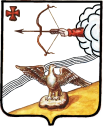                 АДМИНИСТРАЦИЯ ОРЛОВСКОГО РАЙОНА             КИРОВСКОЙ ОБЛАСТИ            ПОСТАНОВЛЕНИЕ  21.02.2019                                                                                               №  121-пг. ОрловОб утверждении порядка подготовки документа планирования регулярных перевозок по муниципальным маршрутам на территории муниципального образования  Орловский  муниципальный районВ соответствии со статьей 2 Федерального закона от 13.07.2015 N 220-ФЗ "Об организации регулярных перевозок пассажиров и багажа автомобильным транспортом и городским наземным электрическим транспортом в Российской Федерации и о внесении изменений в отдельные законодательные акты Российской Федерации" администрация Орловского района постановляет:1. Утвердить Порядок подготовки документа планирования регулярных перевозок по муниципальным маршрутам на территории муниципального образования Орловский муниципальный район. Прилагается.2. Контроль за исполнением настоящего постановления возложить на первого заместителя главы администрации Орловского района.3.Опубликовать настоящее постановление в Информационном бюллетене органов местного самоуправления муниципального образования Орловский муниципальный район Кировской области. 4. Постановление вступает в силу с момента опубликования. Глава администрации Орловского района                  С.С. ЦелищевПОРЯДОК подготовки документа планирования регулярных перевозок по муниципальным маршрутам на территории Орловского муниципального района 1. Общие положения1.1. Настоящий Порядок подготовки документа планирования регулярных перевозок по муниципальным маршрутам регулярных перевозок на территории муниципального образования Орловский муниципальный район Кировской области (далее - Порядок) разработан в соответствии с Законом Российской Федерации от 13.07.2015 N 220-ФЗ "Об организации регулярных перевозок пассажиров и багажа автомобильным транспортом и городским наземным электрическим транспортом в Российской Федерации и о внесении изменений в отдельные законодательные акты Российской Федерации" и определяет порядок подготовки и утверждения документа планирования регулярных перевозок по муниципальным маршрутам регулярных перевозок на территории муниципального образования Орловский муниципальный район Кировской области (далее - документ планирования), а также регулирует отношения, связанные с подготовкой и внесением изменений в документ планирования.1.2. Целями подготовки документа планирования являются обеспечение транспортной доступности населения, повышение качества и эффективности транспортного обслуживания населения района в части организации пассажирских перевозок, определение направления развития транспортной системы и повышение инвестиционной привлекательности пассажирских перевозок.1.3. Разработка проекта документа планирования (внесение изменений в документ планирования) осуществляется администрацией района.2. Порядок подготовки документа планирования2.1. Документ планирования разрабатывается на срок не менее пяти лет и устанавливает перечень мероприятий по развитию регулярных перевозок по муниципальным маршрутам регулярных перевозок на территории муниципального образования Орловский муниципальный район Кировской области с указанием сроков исполнения и ответственных исполнителей, а также предусматривает график проведения конкурсных процедур по муниципальным маршрутам по нерегулируемым тарифам и заключения муниципальных контрактов в отношении регулярных перевозок по муниципальным маршрутам по регулируемым тарифам.2.2. Администрация Орловского района принимает решение о создании рабочей группы по вопросам подготовки документа планирования регулярных перевозок по муниципальным маршрутам регулярных перевозок на территории муниципального образования Орловский муниципальный район Кировской области (далее - рабочая группа), определяет ее состав и порядок деятельности.В состав рабочей группы, кроме представителей администрации района, включаются представители администраций городского и сельского поселения (по согласованию) и организаций, осуществляющих свою деятельность в сфере транспорта (по согласованию).2.3. Подготовка документа планирования осуществляется на основании реестра муниципальных маршрутов Орловского района.2.4. Документ планирования включает следующие основные положения:2.4.1. Общие положения долгосрочной политики в области организации регулярных перевозок по муниципальным маршрутам регулярных перевозок на территории муниципального образования Орловский муниципальный район Кировской области (далее - регулярные перевозки), в том числе описание целей и задач формирования долгосрочной политики в области организации регулярных перевозок.2.4.2. Текущее состояние и проблемы в организации регулярных перевозок, включающие анализ состояния пассажирских перевозок и причин, приведших к возникновению проблем в организации регулярных перевозок.2.4.3. Перечень мероприятий по развитию регулярных перевозок, включающий систему мер по развитию регулярных перевозок, с указанием основных результатов.2.4.4. Графики проведения конкурсных процедур по муниципальным маршрутам по нерегулируемым тарифам и заключения муниципальных контрактов в отношении регулярных перевозок по муниципальным маршрутам по регулируемым тарифам.Документ планирования может включать иные разделы, необходимые для определения основных подходов к формированию долгосрочной политики в области организации регулярных перевозок.2.5. В документ планирования включаются следующие мероприятия по развитию регулярных перевозок:2.5.1. Инвентаризация маршрутной сети муниципальных маршрутов Орловского района, которая включает в себя следующие этапы:2.5.1.1. Сбор данных о муниципальных маршрутах регулярных перевозок на территории муниципального образования Орловский муниципальный район Кировской области с учетом сформированных транспортных направлений, в том числе информации об изменении количества пассажиров в зависимости от времени суток, времени года, вместимости транспортного средства, используемого для перевозки пассажиров и багажа по муниципальным маршрутам регулярных перевозок.2.5.1.2. Анализ обращений граждан с предложениями о необходимости внесения изменений в маршрутную сеть муниципальных маршрутов регулярных перевозок на территории муниципального образования Орловский муниципальный район Кировской области.2.5.2. Оптимизация маршрутной сети муниципальных маршрутов регулярных перевозок на территории муниципального образования Орловский муниципальный район Кировской области, которая включает в себя следующие этапы:2.5.2.1. Установление новых муниципальных маршрутов регулярных перевозок на территории муниципального образования Орловский муниципальный район Кировской области на транспортных направлениях, уровень транспортного сообщения на которых не удовлетворяет потребности населения района в транспортном обслуживании.2.5.2.2. Отмена муниципальных маршрутов регулярных перевозок на территории муниципального образования Орловский муниципальный район Кировской области на транспортных направлениях, уровень транспортного сообщения на которых превышает потребности населения района в транспортном обслуживании.2.5.2.3. Изменение муниципальных маршрутов регулярных перевозок на территории муниципального образования Орловский муниципальный район Кировской области на транспортных направлениях, требующих изменения вида регулярных перевозок, схемы движения, вместимости и класса транспортных средств, мест отправления (прибытия), расписания движения.2.6. После разработки проекта документа планирования (изменений в документ планирования) администрация района направляет проект документа планирования (изменений в документ планирования) на рассмотрение в рабочую группу и органы местного самоуправления Орловского района, в которых планируется внесение изменений муниципальных маршрутов, проходящих по их территории.2.7. Рабочая группа рассматривает проект документа планирования (изменений в документ планирования) и определяет перечень муниципальных маршрутов по регулируемым тарифам.2.8. Срок рассмотрения проекта документа планирования (изменений в документ планирования) рабочей группой составляет не более тридцати рабочих дней с даты первого заседания рабочей группы.2.9. В случае наличия у рабочей группы предложений и рекомендаций по проекту документа планирования (изменений в документ планирования) проект направляется на доработку в администрацию района в установленный рабочей группой срок.2.10. При одобрении рабочей группой проект документа планирования (изменений в документ планирования) утверждается нормативным правовым актом администрации района и подлежит размещению на официальном сайте администрации Орловского района Кировской области._____________ПриложениеУТВЕРЖДЕНОПостановлением администрации Орловского районаот 21.02.2019 № 121-п